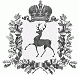 АДМИНИСТРАЦИЯ ШАРАНГСКОГО МУНИЦИПАЛЬНОГО РАЙОНАНИЖЕГОРОДСКОЙ ОБЛАСТИПОСТАНОВЛЕНИЕот 14.01.2021	N 14О внесении изменений в постановление администрации Шарангского муниципального района от 29.04.2014г. №290 «О межведомственной комиссии по профилактике правонарушений на территории Шарангского муниципального района» В связи с кадровыми изменениями, в соответствии с Уставом Шарангского муниципального района Нижегородской области администрация Шарангского муниципального района п о с т а н о в л я е т:Внести в постановление администрации Шарангского муниципального района от 29.04.2014г. № 290 «О межведомственной комиссии по профилактике правонарушений на территории Шарангского муниципального района» (далее- Комиссия) изменения:утвердить Комиссию в новом составе:Председатель комиссии:Медведева А.В.- заместитель главы администрации Шарангского муниципального района;Заместитель председателя комиссии:Береснев Д.А.- зам.начальника ОП(дислокация пгт Шаранга) МО МВД России «Уренский» ( по согласованию);Секретарь комиссии:Головина О.А.- ведущий специалист организационно-правового отдела администрации Шарангского муниципального района;Члены комиссии:Саркисова Т.В.- заведующая организационно-правовым отделом администрации  Шарангского муниципального района;Краев С.В.- глава администрации рабочего поселка Шаранга (по согласованию);Загайнова И.П.- главный специалист администрации Шарангского муниципального района;Самоделкина Е.А.- заведующая  управлением образования и молодежной политики  администрации Шарангского муниципального района;Мансурова Е.Н.- заведующая отделом культуры администрации Шарангского муниципального района;Черных Т.А.- главная медсестра ГБУЗ НО «Шарангская ЦРБ» (по согласованию);Ермолина Н.Л.- главный редактор МУП «Редакция газеты «Знамя победы»;Киселева Н.В.- директор МП Шарангское телевидение «Истоки»;Андреева Екатерина Владимировна – старший  инспектор Уренского МФ ФКУ УИИ ГУФСИН России по Нижегородской области (по согласованию).Чурашова Е.А.- директор ГКУ «ЦЗН Уренского района (Шарангский отдел)» (по согласованию).Глава местного самоуправления	Д.О. Ожиганов